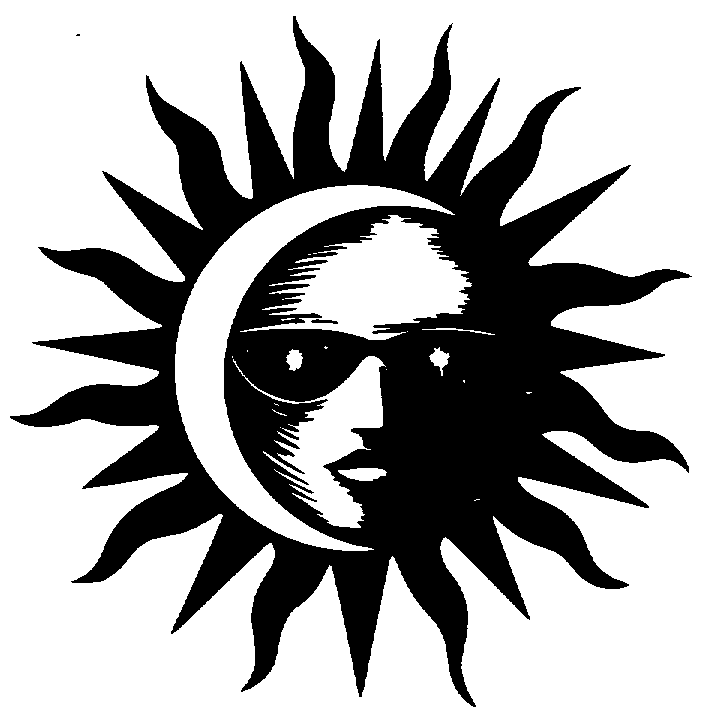 Danny Williams                                                                                                  Head Lighting TechnicianI have been involved in the Film Industry for over 30 years, (DOB 1960). I Began working in the industry in 1984 after qualifying as an Electrician. Through necessity I started my lighting company, which at the time of sale in 2007 was one of the largest in NZ. Since then I have focused solely on lighting and have access to gear when required. This allows me to tailor the gear requirements to the job. Many of New Zealand’s top Directors, Producers and DOP’s, consider me to be one of the countries most experienced and qualified gaffers. For the right work, I will travel and work anywhere within NZ and internationally. I feel my specific skills are an ability to read and act on any situation to produce the look the DOP has asked for with minimum fuss. I believe my communication skills are excellent. Interests include Photography, paddle boarding, cooking with fireWork Philosophy. I like to put the work in up front so the Cinematographer and Director can focus on shooting with absolute confidence and that the lighting is being undertaken is to the look and feel that has been discussed.Lighting Philosophy. Looking for simple strong systems. Also prioritizing of options with an emphasis on providing flexibility.Brief History and Highlights Drama Productions2018 ‘Breckman Rodeo’ Gaffer FX productions TV Pilot. Dave Perkal DP Joe Weisberg Ex Producer Lincoln Lageson Producer2017 ‘ Wrinkle in Time  ‘ NZ Gaffer 2 week shoot, assembling kit & crew Tobias Schliesser DP Len Levine US Gaffer Doug Merrifield Ex producer2016  ‘Ghost in the Shell’  Gaffer 2nd unit, including Titles sequence and ext night shoots. Jess Hall/ Patrick Loungway DP’s2015  ‘Krampus’  Head Lighting Tech. 9 week shoot 4 weeks pre& post-production. Studio shoot int/ext sets. Co-ordinating two units. Jules O’Loughlin DP Michael Dougherty Dir. Danny Stillman Ex Producer2008 ‘ The Lovely Bones’  Gaffer VFX/Heaven Unit shooting Queenstown and Miramar Studios 5 weeks Andrew Lesnie DP Peter Jackson Dir2007/08  ‘Warrior’s Way’ as  Lighting Director. DP Woo-Hung Kim Dir Sango Lee Large studio shoot, coordinating and lighting for both units.2006/07  ‘The Waterhorse ‘   2nd unit.Dir/DP John Maffaffie.At times run as a parallel main unit. Large night shoots, soft sun, lightning strikes etc. 10 weeks.2005 summer, finishing off ‘King Kong’ 2nd Unit. Commissioning lighting package required for  King Kong miniatures unit.2004 August start  ‘King Kong’  2nd  unit 18 weeks of total production.2003 ‘  Master and Commander  ‘ six week's miniatures with Weta workshop for the Peter Weir Film. Large blue screen and key lighting set-up shot at 96-120 fps. Dir, Brian Van’t Hul. DP Richard Bluck. Designer Richard Taylor.        DOP’s previously worked with,2017 DP Jean-Noel Mustonen 2014 DP Randy Hart Cherokee 2013 DP Mark Thomas 2013 DP John Houtman 2013 DP Henry Braham2013 DP Philippe Lesourd 2013 DP Simon Duggan 2012 DP Brian Culy2012 DP Bill Pope2012 DP Mathias Rudlh2011 DP Ian Paul2011 DP Ottar Gudnason 2011 DP Conard Slack 2010 DP Sebastian Pfaffenbichle 2010 DP Bill Pope2010 DP Simon Duggin 2010 DP Geoffery Simpson 